Інформація про дисципліну вільного вибору студентаНазва дисципліниОснови програмування на мові Go(тільки для IT-спеціальностей)Основи програмування на мові Go(тільки для IT-спеціальностей)Семестр66КафедраКомп'ютерних наукКомп'ютерних наукФакультетФакультет інформаційно-комп’ютерних технологійФакультет інформаційно-комп’ютерних технологійКороткий опис дисципліниДисципліна вивчає мову програмування Go. Go –  компільована мова програмування, яка за рахунок багатопоточності спрощує розподіл обчислень і мережеву взаємодію додатків.Дисципліна вивчає мову програмування Go. Go –  компільована мова програмування, яка за рахунок багатопоточності спрощує розподіл обчислень і мережеву взаємодію додатків.Мета й ціль дисципліниМетою та цілю вивчення дисципліни є ознайомлення студентів із теоретичними основами створення додатків різної складності на мові програмування Go.В результаті вивчення дисципліни студент отримає наступні знання: основні синтаксичні конструкції мови програмування Go; особливості об’єктно-орієнтованого підходу створення додатків; базові пакети та функції мови програмування Go (пакети для роботи з рядками, файлами, з графікою тощо); призначення багатопотоковості та основи паралельного програмування; особливості створення web- та IoT-додатків на мові програмування Go.Метою та цілю вивчення дисципліни є ознайомлення студентів із теоретичними основами створення додатків різної складності на мові програмування Go.В результаті вивчення дисципліни студент отримає наступні знання: основні синтаксичні конструкції мови програмування Go; особливості об’єктно-орієнтованого підходу створення додатків; базові пакети та функції мови програмування Go (пакети для роботи з рядками, файлами, з графікою тощо); призначення багатопотоковості та основи паралельного програмування; особливості створення web- та IoT-додатків на мові програмування Go.Результати навчання (навички, що отримає студент після курсу)Під час навчання студенти отримають наступні навички: використовувати сучасні інформаційні технології для вирішення поставленої задачі, розробляти настільні і web-орієнтовані додатки, проводити модульне тестування додатків написаних на мові програмування Go.Під час навчання студенти отримають наступні навички: використовувати сучасні інформаційні технології для вирішення поставленої задачі, розробляти настільні і web-орієнтовані додатки, проводити модульне тестування додатків написаних на мові програмування Go.Перелік темВступ, галузь застосування мови Go;Типи даних;Базові операції;Оператори;Функції;Інтерфейси. Особливості реалізації ООП;Базові пакети;Багатопотоковість;Особливості створення web-додатків на мові Go;Розробка IoT-додатків на мові Go.Вступ, галузь застосування мови Go;Типи даних;Базові операції;Оператори;Функції;Інтерфейси. Особливості реалізації ООП;Базові пакети;Багатопотоковість;Особливості створення web-додатків на мові Go;Розробка IoT-додатків на мові Go.Система оцінювання(як розподіляється 100 балів за курс)16 балів - результати роботи під час занять.72 бали за виконання лабораторних робіт.12 балів - результати написання КМР.16 балів - результати роботи під час занять.72 бали за виконання лабораторних робіт.12 балів - результати написання КМР.Форма контролюЗалікЗалікЛектор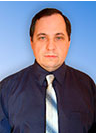 Петросян Р.В., старший викладач кафедри комп'ютерних наук.Викладає на ФІКТ дисципліни:мікропроцесори та мікроконтролери;алгоритми та структури даних;об’єктно-орієнтовне програмування;процесори цифрової обробки сигналів;програмування та проектування систем на базі платформи Arduino.Має практичний досвід розробки та програмування IoT-пристроїв.